Name ____________________________________________________________MONDAYPart  I: Fill in the blank with a number to make a true statement. 1.  9 x 8 = 60 +  ________		2.  63 ÷ 7 =   _______ x  13. 6 x ______ = 9 x 2			4.  8 x ______ = 6 x 4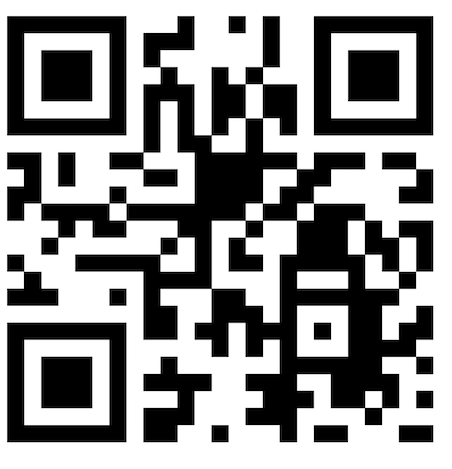 5. (96 + 45) + 33 = 96 + (45 + _______)Part II: Draw a line from the expression on the left to its’ equivalent expression on the right.	56 ÷ 7				50 + 50	4 x 3				15 + 10	25 x 4				2 x 6	5 x 5				4 x 2Part III: Use the balance to answer the following questions.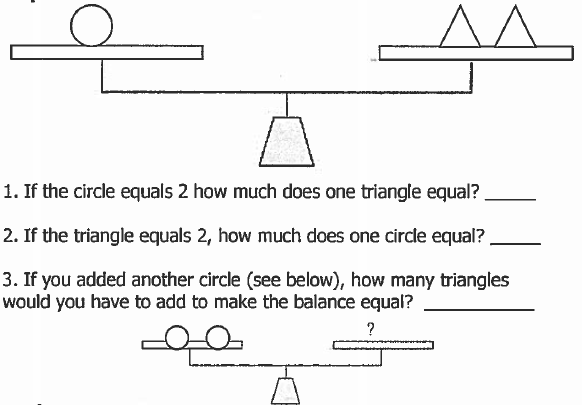 Equality/Multiplication HWTUESDAYPart I: Fill in the blank with a number to make a true statement.1.   25 x 5 = 50 + _______		2.   50 x 6 = 150 +  _______3.    83 + 42 = _______ + 83		4.   _______ x 8 = 4 x 45.   7 x ( 8 x 3) = (7 x _______) x 3Complete the following multiplication chart: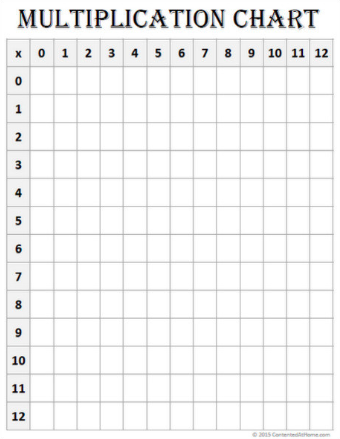 www.forrestmath.weebly.comWEDNESDAYComplete the following basic multiplication facts as quickly as you can.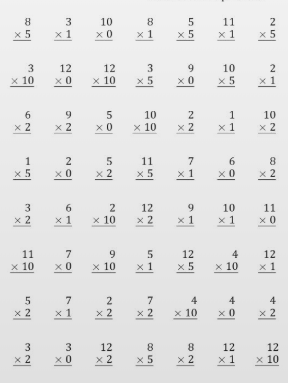 www.forrestmath.weebly.com THURSDAYComplete the following basic facts as quickly as you can.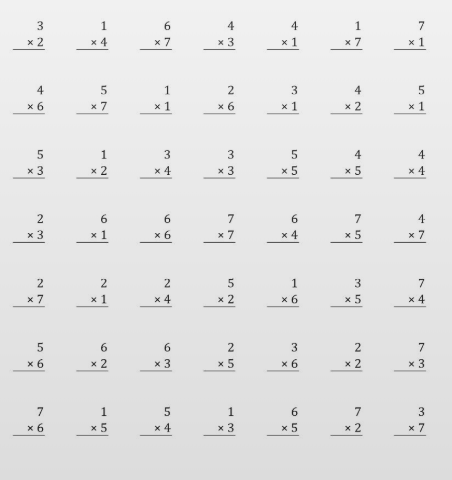 3rd Grade Review1) 49				2) 33				3) 71x    2		  	        x      4				x    3**Practice your facts at home by signing up for a free account at www.xtramath.org **